Какие они разные согласные звуки.Много с буквами хлопот, вот такой они народ.Звуки без спроса меняются, и другими притворяются.Сколько хлопот доставляют эти буквы и звуки детям! Выучи буквы, а потом еще и запомни, когда и какой звук они обозначают!  А звуков этих ой-ой-ой  сколько. Как же запомнить все звонкие и глухие, твердые  и мягкие согласные? «Подскажите, как выучить с ребенком согласные твердые и мягкие, звонкие и глухие?» - спросила недавно мамочка, видимо, первоклашки. Ответ: никак.Не нужно с ребенком учить твердые и мягкие согласные, звонкие и глухие. Надо научить ребенка их слышать и определять по разным признакам. Просто выучить невозможно! Надо, чтобы сначала ребенок понял, как получаются звонкие и глухие, твердые и мягкие согласные, научился их слышать, а вслед за пониманием придет и знание.Как же будем учить ребенка различать согласные звуки?Начнем с твердых и мягких согласных.В русском языке не все согласные могут быть и твердыми и мягкими. Поэтому сначала надо, чтобы ребенок запомнил согласные Ж, Ш, Ц, которые всегда твердые и Ч, Щ, Й, которые всегда мягкие.Сделайте ребенку такую памятку, обратите внимание ребенка, что буквы Ч, Щ, Й сидят на подушках, потому, что они всегда мягкие. Если эта памятка будет у ребенка перед глазами, ему легче будет запомнить эти буквы. Можно распечатать и повесить над столом, где занимается, ребенок. Можно написать на картоне и вложить в тетрадь по письму или русскому языку.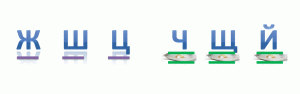 А вот остальные согласные могут быть как твердыми, так и мягкими. И помогут определить твердость и мягкость согласного соседние буквы.Интересный вариант для запоминания твердых и мягких согласных предложила наша  родительница Ирина: "Я придумала как запомнить моим деткам три всегда твердых звука, ("Ж", " Ш", " Ц")т. е. те ,которые никогда не смягчаются.Железо, Шайба и Цемент - Что будет тверже? В чем секрет? Есть еще всегда мягкие три звука : " Ч", " Щ", " Й". Вот смешная скороговорка: Челка Щекочется Й-Й-Й. ( " й" будет играть звук смеха)" Если после определяемого согласного стоит еще один согласный, то  он твердый. Например, в слове «песня» после С стоит Н и мы отмечаем С, как твердый согласный. 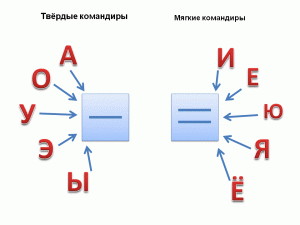 Если после согласного стоит гласный звук, то определить твердость и мягкость очень легко. Все гласные буквы  являются  командирами и они командуют предыдущему согласному, каким звуком быть – твердым или мягким. Исключение составляют только 6 букв, о которых мы говорили раньше. Сделайте такую памятку ребенку и пусть она поможет ему в различении твердых и мягких звуков.И, конечно, надо учить ребенка слышать твердые и мягкие звуки, различать их на слух. Для этого есть множество упражнений на развитие фонематического слуха. И всем известную игру «Первый и последний» можно видоизменить под нашу задачу и дать ребенку задание определять твердый или мягкий первый согласный в слове.На первых порах надо подбирать слова, которые начинаются на согласный: пень, пони, рак, река, лук, люк… Затем можно  усложнить задачу и подбирать слова, где согласный уже не первый звук. Поскольку в слове несколько согласных, то надо оговорить с ребенком, какой согласный Вы будете определять – первый или последний. Ребенку надо  определить на слух нужный согласный в слове и услышать его твердость или мягкость. А это уже трудная задача. Например: одеяло и одуванчик. Первая согласная Д, но в этих словах она обозначает разные  по мягкости звуки. Применяйте все эти способы сразу и ребенок научится определять твердые и мягкие согласные без проблем. О звонких и глухих в следующий раз.Всё, оказывается,  очень просто, если правильно настроить ребенка.   О согласных твёрдых и мягких мы уже поговорили. Но согласные бывают не только твердые и мягкие, но еще и звонкие – глухие. И они столько неприятностей в виде ошибок доставляют детям!  Как же научить ребенка правильно определять согласные звонкие и глухие?Просто  заучивать звонкие и глухие согласные – дело проигрышное. Даже, если ребенок и запомнит, то применять эти знания ему будет очень трудно. А вот, если ребенок поймет,  как получаются звонкие и глухие звуки, научится их слышать и определять по признакам, тогда и запомнить ему будет легко. Давайте сначала разберемся сами со звонкими и глухими согласными звуками.В русском языке согласные звуки делятся на звонкие и глухие в зависимости от участия голоса в произношении звука.  Как это определить?  Произнесите отдельный согласный звук и приложите руку к горлу. Если голосовые связки вибрируют, то это звонкий звук. Если нет, то глухой.  Проверьте вместе с ребенком и произнесите звуки Б – П,  М или Х. Получилось заметить?Звонкость или глухость можно определить по-другому. Закройте уши ладошками и произнесите согласный звук.  Услышали голос или шум? Если слышно голос, то звук – звонкий, если шум – глухой.И так можно легко и просто определить звонкость или глухость согласного.  На первых порах этот способ очень хорош. Но если ребенок так будет определять звонкость или глухость согласного и дальше, то на это будет уходить много времени.  Ребенок  не будет успевать выполнять работу на уроке. Поэтому надо чтобы ребенок запомнил согласные звонкие и глухие.И здесь нам надо вспомнить, что мозг информацию может воспринимать по-разному – через слух, зрение или ощущения. Значит, чтобы ребенок запомнил информацию, надо воздействовать на все системы ребенка.Определяя звонкость и глухость согласных на слух, мы уже включили слух в работу.  Прикладывая руку к горлу, мы подключили ощущения. Теперь надо подключить  и зрение. Для этого надо сделать табличку или рисунок, где обозначить звонкие и глухие согласные какими-то символами. 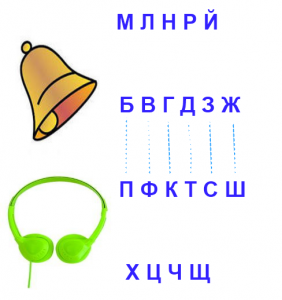 Звонкие и глухие согласные бывают парными и непарными. Значит, составляя такую схему или табличку,  надо парные согласные расположить рядом. Можно использовать любые символы, которые напоминают ребенку, что звук звонкий или глухой.  Так  в этой схеме звонкие согласные обозначены колокольчиком, а глухие – наушниками.  Нарисуйте похожую табличку вместе с ребенком.  Пусть он самостоятельно  расположит буквы возле нужного символа, а Вы только контролируйте и направляйте действия ребенка. Помните, что человек  хорошо запомнит только то, что сделал самостоятельно.Поиграйте в  расселение букв по этажам или домикам с нужным символом несколько раз и ребенок прекрасно запомнит звонкие и глухие согласные. Повесьте эту табличку на видное место и периодически возвращайтесь к ней, просите ребенка рассказать, показать, назвать какие-то звуки.Так, играя, повторяя уже знакомые свойства звуков и букв, Вы поможете ребенку усвоить основы  русского языка  без труда, запомнить звонкие и глухие согласные.